                     PROPOSIÇÕES 01 – Vereador Antonio Gilberto Portz                     INDICAÇÃO – 008 /2021 Indico ao Excelentíssimo Senhor Prefeito Municipal em conjunto com a Secretaria de Obras, nos termos regimentais e ouvido o plenário, que seja feito o capeamento asfáltico da Rua Osvaldo Aranha, no trecho de paralelepípedo, entre as ruas Jacob Hellmann Filho e Arlindo da Silva e que seja feito o calçamento/asfaltamento no trecho que liga o município a Estrela pelo interior, após a Rua Henrique Schmidt.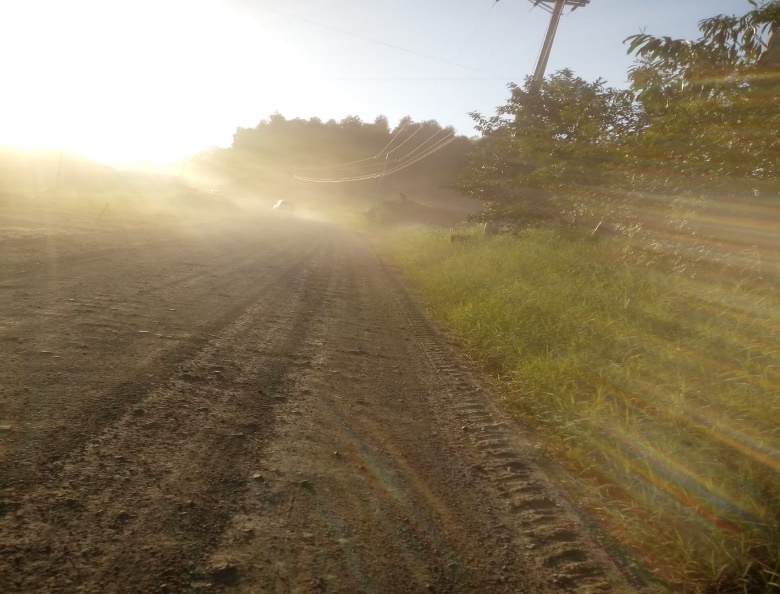 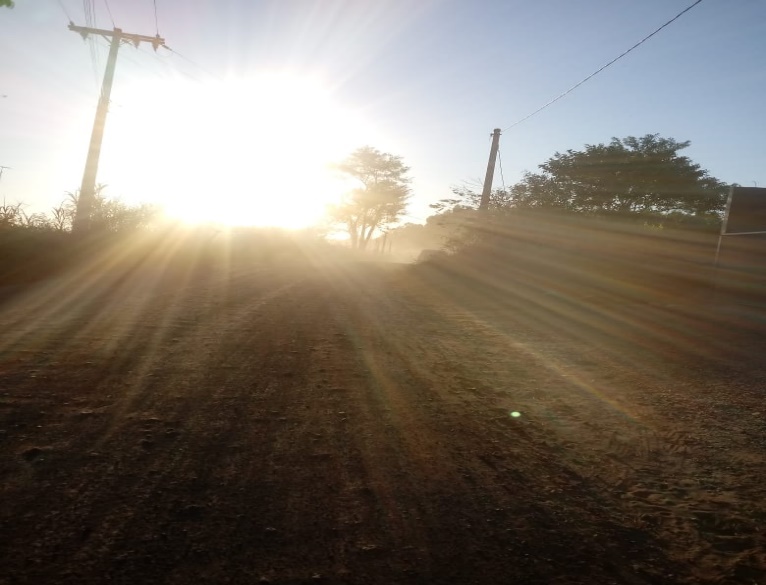 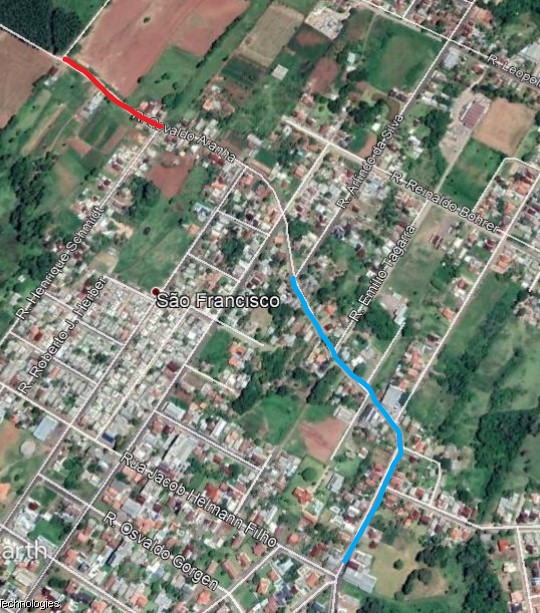         Capeamento Asfáltico         Asfaltamento / Calçamento					                                              MENSAGEM JUSTIFICATIVA:                Senhor Presidente;                Senhores Vereadores:                     A presente indicação visa a melhoria da via que liga o nosso município ao município de Estrela. A Rua Osvaldo Aranha tem fluxo intenso para o deslocamento até a cidade vizinha, assim o trecho merece a devida atenção.                                                               Atenciosamente,                                              Bom Retiro do Sul, 26 de abril de 2021.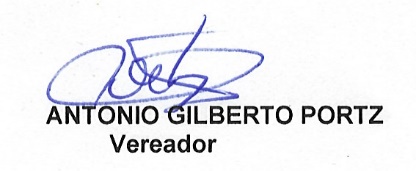 